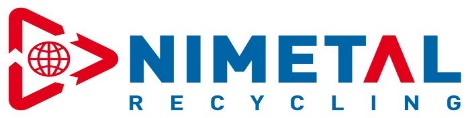 Hlavní činností společnosti je poskytování komplexních služeb v oblasti materiálového využití kovového odpadu a snaha o respektování principů cirkulární ekonomiky.Dlouhodobou a strategickou vizí naší organizace je budování společnosti, která je stabilní, schopna dosahovat očekávaných výsledků a prosperity.Společnost NIMETAL, spol s r.o. vyhlašuje tento strategický cíl:Cílem společnosti je udržení takového postavení na trhu, kdy jméno společnosti bude i nadále znamenat solidního, spolehlivého a vyhledávaného obchodního partnera. Udržování dobrých obchodních vztahů s maximální orientací na uspokojování potřeb zákazníků.Hlavním nástrojem pro plnění strategického cíle vedení stanovuje Politiku jakosti a environmentu: Vztah k zákazníkoviVe vztahu k zákazníkům směřují všechny činnosti společnosti vždy ke 100% splnění jejich požadavků.Cílem činnosti všech pracovníků je spokojenost zákazníků se službami společnosti.Podmínkou pro naplnění tohoto cíle je v případě zjištění zákazníkovy nespokojenosti provedení rychlého a účinného opatření k nápravě. Chceme neustálým zlepšováním systému managementu kvality udržet standardy zákaznicky orientované společnosti.Vztah k firměVšechny naše služby poskytujeme v souladu s platnými legislativními, zdravotními, hygienickými, bezpečnostními a ekologickými podmínkami, které jsou určené platnou legislativou ČR a EU.Jsme držitelem Mezinárodní normy pro řízení Systému kvality ČSN EN ISO 9001.Odpovědnost a motivace zaměstnancůPolitika jakosti a environmentu je spojena s každým pracovníkem společnosti. Pracovníci si uvědomují význam kvalitní práce pro celkovou prosperitu, znají svoji odpovědnost a postavení v systému kvality. Pro zajištění zakázek v současnosti i v budoucnosti, musí být úroveň kvality práce vysoká a stabilní.Odpovídající vzájemnou komunikací chceme prohlubovat vztah a sounáležitost ke společnosti. Základem organismu společnosti je odborně silný, stabilizovaný a spokojený kolektiv pracovníků. Neustálé zlepšování a vztah k dodavatelůmVyhlášenou politikou kvality se zavazujeme neustále zefektivňovat a zdokonalovat zavedený systém.Změny v organizaci a řízení jsou vždy směřovány ke zlepšení systému managementu kvality.Zlepšování vnímáme jako proces systematický a nezbytný pro stabilní fungování společnosti.Všichni naši dodavatelé jsou schopni zajistit materiál podle našich potřeb a specifikací. Získání spolehlivých dodavatelů je předpokladem pro dosažení prosperity.Přístup k životnímu prostředíSpolečenská odpovědnost firmy zejména v oblasti ekologie je dlouhodobě nedílnou součástí celkové firemní politiky. Usilujeme o snižování negativních dopadů vlastních činností a služeb na životní prostředí s důrazem na prevenci.Jsme držitelem Mezinárodní normy pro řízení Environmentálního systému ČSN EN ISO 14 001.Společnost NIMETAL, spol. s r. o. je členem The International Cadmium Association (ICdA), která se zabývá podporou kadmiového průmyslu s ohledem na oblast životního prostředí, udržitelnost a zdraví pracovníků.Touto politikou jakosti a environmentu se zavazujeme přispívat ke zlepšení životního prostředí. Velké Přílepy, dne 2.1.2023			Patrick Bouhanikgenerální ředitel společnosti NIMETAL, spol. s r.o.Politika jakosti a environmentu ve společnosti NIMETAL, spol. s r.o.